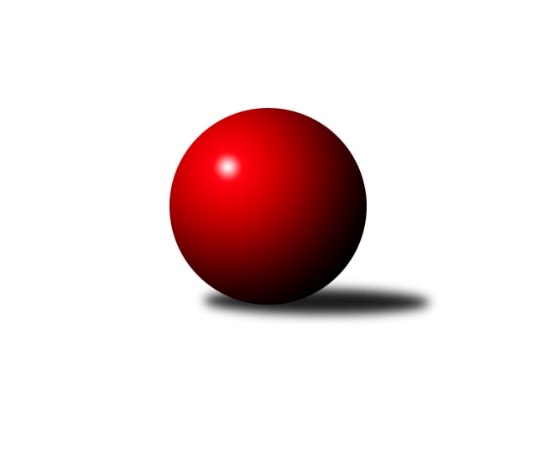 Č.21Ročník 2023/2024	14.4.2024Nejlepšího výkonu v tomto kole: 1321 dosáhlo družstvo: SK Baník Ratíškovice AJihomoravský KP dorostu 2023/2024Výsledky 21. kolaSouhrnný přehled výsledků:TJ Sokol Vracov B	- SK Baník Ratíškovice B	0:4	1103:1265	0.0:6.0	14.4.KK Vyškov	- TJ Sokol Husovice	3:1	1249:1216	5.0:1.0	14.4.TJ Lokomotiva Valtice  	- SK Podlužan Prušánky 	0:4	1067:1242	0.0:6.0	14.4.TJ Sokol Mistřín 	- SK Baník Ratíškovice A	1:3	1166:1321	2.0:4.0	14.4.KK Moravská Slávia Brno	- SKK Dubňany 	3:1	1247:1211	3.0:3.0	14.4.Tabulka družstev:	1.	SK Baník Ratíškovice A	20	16	1	3	57.0 : 23.0 	82.5 : 37.5 	 1240	33	2.	KK Slovan Rosice	19	12	3	4	49.5 : 26.5 	66.5 : 47.5 	 1253	27	3.	SK Baník Ratíškovice B	19	10	6	3	49.5 : 26.5 	69.0 : 45.0 	 1220	26	4.	SK Podlužan Prušánky	19	11	3	5	48.0 : 28.0 	70.0 : 44.0 	 1229	25	5.	KK Moravská Slávia Brno	19	10	4	5	49.0 : 27.0 	65.5 : 48.5 	 1196	24	6.	SKK Dubňany	18	9	5	4	44.0 : 28.0 	64.0 : 44.0 	 1204	23	7.	KK Vyškov	19	9	2	8	39.0 : 37.0 	66.0 : 48.0 	 1235	20	8.	TJ Lokomotiva Valtice 	19	6	2	11	30.5 : 45.5 	48.5 : 65.5 	 1151	14	9.	TJ Sokol Mistřín	19	3	2	14	20.0 : 56.0 	32.0 : 82.0 	 1062	8	10.	TJ Sokol Vracov B	19	3	0	16	15.0 : 61.0 	32.0 : 82.0 	 1036	6	11.	TJ Sokol Husovice	18	1	0	17	14.5 : 57.5 	28.0 : 80.0 	 1055	2Podrobné výsledky kola:	 TJ Sokol Vracov B	1103	0:4	1265	SK Baník Ratíškovice B	Jakub Šťastný	 	 201 	 200 		401 	 0:2 	 444 	 	220 	 224		Kristýna Ševelová	Tomáš Pechal	 	 190 	 184 		374 	 0:2 	 432 	 	205 	 227		Anna Novotná	Michal Školud *1	 	 164 	 164 		328 	 0:2 	 389 	 	211 	 178		Nathalie Kotáskovározhodčí: Radek Břečkastřídání: *1 od 51. hodu David ŠigutNejlepší výkon utkání: 444 - Kristýna Ševelová	 KK Vyškov	1249	3:1	1216	TJ Sokol Husovice	Žaneta Žampachová	 	 218 	 210 		428 	 2:0 	 388 	 	207 	 181		Vítězslav Kopal	Jakub Sáblík	 	 202 	 204 		406 	 2:0 	 392 	 	201 	 191		Jakub Rauschgold	Dominik Valent	 	 202 	 213 		415 	 1:1 	 436 	 	230 	 206		Tomáš Hudecrozhodčí: Jana AdámkováNejlepší výkon utkání: 436 - Tomáš Hudec	 TJ Lokomotiva Valtice  	1067	0:4	1242	SK Podlužan Prušánky 	Tamara Novotná	 	 180 	 178 		358 	 0:2 	 422 	 	210 	 212		Anna Poláchová	Adrian Frodl *1	 	 157 	 161 		318 	 0:2 	 420 	 	220 	 200		Martin Imrich	Romana Škodová	 	 181 	 210 		391 	 0:2 	 400 	 	189 	 211		Radek Ostřížekrozhodčí:  Vedoucí družstevstřídání: *1 od 51. hodu Eliška ŘezáčováNejlepší výkon utkání: 422 - Anna Poláchová	 TJ Sokol Mistřín 	1166	1:3	1321	SK Baník Ratíškovice A	Petr Martykán	 	 206 	 174 		380 	 0:2 	 454 	 	224 	 230		Adéla Příkaská	Ondřej Budík	 	 169 	 161 		330 	 0:2 	 420 	 	208 	 212		Alexandr Lucký	Lucie Varmužová	 	 230 	 226 		456 	 2:0 	 447 	 	229 	 218		David Kotásekrozhodčí: Ivan BlahaNejlepší výkon utkání: 456 - Lucie Varmužová	 KK Moravská Slávia Brno	1247	3:1	1211	SKK Dubňany 	Jaromír Doležel	 	 203 	 200 		403 	 0:2 	 455 	 	225 	 230		Tomáš Goldschmied	Adam Kopal	 	 206 	 209 		415 	 1:1 	 370 	 	220 	 150		Adam Macek	Ludvík Vala	 	 218 	 211 		429 	 2:0 	 386 	 	189 	 197		Josef Šestákrozhodčí: Jan BernatíkNejlepší výkon utkání: 455 - Tomáš GoldschmiedPořadí jednotlivců:	jméno hráče	družstvo	celkem	plné	dorážka	chyby	poměr kuž.	Maximum	1.	Kristýna Ševelová 	SK Baník Ratíškovice B	444.91	304.0	140.9	6.0	10/10	(470)	2.	Marián Pačiska 	KK Slovan Rosice	444.15	303.5	140.7	6.1	9/10	(488)	3.	Anna Poláchová 	SK Podlužan Prušánky 	435.11	299.8	135.3	5.4	9/10	(470)	4.	Adam Šoltés 	KK Slovan Rosice	426.06	297.5	128.6	9.6	8/10	(471)	5.	David Kotásek 	SK Baník Ratíškovice A	425.82	301.8	124.0	8.7	9/9	(473)	6.	Alexandr Lucký 	SK Baník Ratíškovice A	418.47	292.2	126.2	9.1	9/9	(479)	7.	Tomáš Goldschmied 	SKK Dubňany 	417.39	298.5	118.9	9.0	9/9	(480)	8.	Marek Zaoral 	KK Vyškov	416.82	295.5	121.4	10.1	10/10	(460)	9.	Romana Škodová 	TJ Lokomotiva Valtice  	414.59	287.4	127.2	8.9	9/9	(449)	10.	Josef Šesták 	SKK Dubňany 	414.35	292.8	121.6	11.2	8/9	(455)	11.	Martin Imrich 	SK Podlužan Prušánky 	411.43	289.8	121.6	10.3	8/10	(477)	12.	Milan Zaoral 	KK Vyškov	410.89	289.6	121.3	10.8	9/10	(449)	13.	Adam Kopal 	KK Moravská Slávia Brno	409.53	288.5	121.1	9.4	9/9	(489)	14.	Tomáš Hudec 	TJ Sokol Husovice	409.07	287.0	122.0	8.9	10/10	(448)	15.	Dan Šrámek 	KK Slovan Rosice	405.72	290.0	115.7	11.5	9/10	(442)	16.	Žaneta Žampachová 	KK Vyškov	403.53	283.7	119.9	9.2	8/10	(451)	17.	Ludvík Vala 	KK Moravská Slávia Brno	399.24	283.0	116.2	9.7	8/9	(467)	18.	Lucie Varmužová 	TJ Sokol Mistřín 	398.08	285.8	112.3	11.0	8/9	(456)	19.	Radek Ostřížek 	SK Podlužan Prušánky 	397.68	280.3	117.4	12.3	9/10	(445)	20.	Adéla Příkaská 	SK Baník Ratíškovice A	396.73	280.6	116.1	10.9	9/9	(454)	21.	Anna Novotná 	SK Baník Ratíškovice B	393.19	280.1	113.1	12.7	10/10	(462)	22.	Jaromír Doležel 	KK Moravská Slávia Brno	391.60	279.9	111.7	14.3	9/9	(430)	23.	Jakub Šťastný 	TJ Sokol Vracov B	386.31	281.3	105.0	12.8	6/9	(419)	24.	Nathalie Kotásková 	SK Baník Ratíškovice B	377.33	274.7	102.7	13.8	8/10	(428)	25.	Alžběta Vaculíková 	TJ Lokomotiva Valtice  	366.11	262.1	104.1	14.7	7/9	(405)	26.	Jakub Rauschgold 	TJ Sokol Husovice	365.86	263.8	102.0	16.5	10/10	(393)	27.	Ondřej Budík 	TJ Sokol Mistřín 	347.10	255.4	91.7	19.2	6/9	(429)	28.	Tomáš Pechal 	TJ Sokol Vracov B	340.71	250.3	90.4	17.0	9/9	(382)	29.	David Šigut 	TJ Sokol Vracov B	334.13	245.7	88.5	20.3	6/9	(393)	30.	Petr Martykán 	TJ Sokol Mistřín 	333.43	246.7	86.8	18.7	8/9	(400)	31.	Michal Školud 	TJ Sokol Vracov B	330.89	240.4	90.5	18.8	7/9	(351)	32.	Lukáš Hudec 	TJ Sokol Husovice	282.15	210.6	71.6	25.3	8/10	(316)		Kryštof Pevný 	KK Vyškov	446.00	305.0	141.0	4.0	2/10	(465)		Patrik Jurásek 	SKK Dubňany 	445.00	306.0	139.0	7.0	1/9	(445)		Zbyněk Škoda 	TJ Lokomotiva Valtice  	425.00	299.2	125.9	10.6	4/9	(462)		Martina Koplíková 	SK Baník Ratíškovice B	423.88	306.1	117.8	8.8	2/10	(487)		Dominik Valent 	KK Vyškov	389.06	271.9	117.2	12.3	3/10	(415)		Jakub Klištinec 	KK Slovan Rosice	388.33	282.5	105.8	15.1	4/10	(462)		Tadeáš Bára 	SK Podlužan Prušánky 	387.75	279.7	108.1	14.6	5/10	(458)		Beáta Růžičková 	SK Baník Ratíškovice B	375.50	271.5	104.0	14.5	1/10	(395)		Adam Macek 	SKK Dubňany 	374.25	260.8	113.5	14.1	2/9	(400)		Alžběta Harcová 	SKK Dubňany 	369.33	266.0	103.3	13.7	1/9	(404)		Alena Kulendiková 	KK Moravská Slávia Brno	366.00	263.7	102.3	14.3	2/9	(378)		Laura Jaštíková 	SK Baník Ratíškovice B	366.00	285.0	81.0	20.0	1/10	(366)		Barbora Crhonková 	KK Vyškov	363.00	264.0	99.0	17.0	1/10	(363)		Tomáš Hlaváček 	KK Slovan Rosice	362.00	263.0	99.0	21.0	1/10	(362)		Vítězslav Kopal 	TJ Sokol Husovice	361.00	264.0	97.0	17.5	2/10	(388)		Tomáš Weissberger 	SK Podlužan Prušánky 	354.00	257.0	97.0	15.0	1/10	(354)		Eliška Řezáčová 	TJ Lokomotiva Valtice  	349.60	264.6	85.0	15.9	5/9	(365)		Jakub Sáblík 	KK Vyškov	346.50	266.0	80.5	23.0	1/10	(406)		Eliška Foltýnová 	TJ Sokol Mistřín 	344.25	249.3	95.0	16.3	2/9	(354)		Tamara Novotná 	TJ Lokomotiva Valtice  	337.70	254.2	83.5	18.3	3/9	(379)		David Ilčík 	TJ Sokol Mistřín 	328.12	241.0	87.2	20.0	5/9	(356)		Kristyna Piternová 	TJ Sokol Husovice	320.67	241.0	79.7	22.7	3/10	(333)		Tadeáš Koch 	SK Baník Ratíškovice A	307.00	245.0	62.0	30.0	1/9	(307)		Jakub Koláček 	TJ Sokol Vracov B	263.00	193.0	70.0	22.0	1/9	(263)Sportovně technické informace:Starty náhradníků:registrační číslo	jméno a příjmení 	datum startu 	družstvo	číslo startu
Hráči dopsaní na soupisku:registrační číslo	jméno a příjmení 	datum startu 	družstvo	Program dalšího kola:22. kolo21.4.2024	ne	10:00	SK Baník Ratíškovice B - SKK Dubňany 				SK Baník Ratíškovice A - -- volný los --	21.4.2024	ne	10:00	SK Podlužan Prušánky  - KK Moravská Slávia Brno	21.4.2024	ne	10:00	TJ Sokol Husovice - TJ Sokol Mistřín 	21.4.2024	ne	10:00	KK Slovan Rosice - TJ Sokol Vracov B	21.4.2024	ne	10:00	KK Vyškov - TJ Lokomotiva Valtice  	Nejlepší šestka kola - absolutněNejlepší šestka kola - absolutněNejlepší šestka kola - absolutněNejlepší šestka kola - absolutněNejlepší šestka kola - dle průměru kuželenNejlepší šestka kola - dle průměru kuželenNejlepší šestka kola - dle průměru kuželenNejlepší šestka kola - dle průměru kuželenNejlepší šestka kola - dle průměru kuželenPočetJménoNázev týmuVýkonPočetJménoNázev týmuPrůměr (%)Výkon5xLucie VarmužováMistřín4567xLucie VarmužováMistřín118.9545610xTomáš GoldschmiedDubňany45517xKristýna ŠevelováRatíškovice B118.544442xAdéla PříkaskáRatíškovice A4541xAdéla PříkaskáRatíškovice A118.424549xDavid KotásekRatíškovice A4477xDavid KotásekRatíškovice A116.644716xKristýna ŠevelováRatíškovice B4445xAnna NovotnáRatíškovice B115.334325xTomáš HudecHusovice4368xTomáš GoldschmiedDubňany114.72455